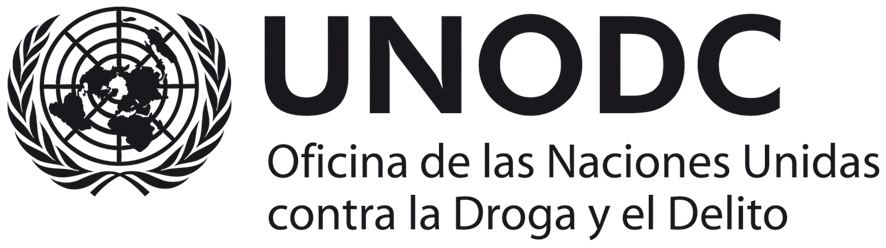 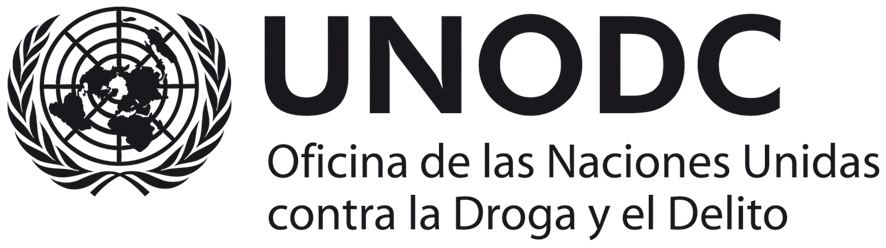 FORMATO EXPERIENCIA ESPECÍFICA DEL OFERENTE[En este  formato se debe diligenciar la experiencia específica de la firma, se debe diligenciar uno por cada contrato o certificación]Utilizando el formato que sigue, proporcionar información sobre cada contrato para los que la persona/firma/entidad fuecontratada legalmente, ya sea individualmente o como uno de los integrantes de una asociación.Los oferentes deben adjuntar a éste formato los certificados de experiencia solicitada,   con el fin de que el comité evaluador valide la información suministrada. La información suministrada para la evaluación que no pueda ser validada, no se tendrá en cuenta en la evaluación.Atentamente,Firma autorizada: [firma del representante autorizado]Nombre y cargo del signatario: [indicar nombre y cargo]Nombre del proponente: [indicar nombre completo del proponente]Según se haya indicado en la SdC,  esta experiencia específica corresponde a:Según se haya indicado en la SdC,  esta experiencia específica corresponde a:Según se haya indicado en la SdC,  esta experiencia específica corresponde a:Según se haya indicado en la SdC,  esta experiencia específica corresponde a:Objeto del contrato que presenta como experiencia específica:Objeto del contrato que presenta como experiencia específica:Objeto del contrato que presenta como experiencia específica:Objeto del contrato que presenta como experiencia específica:Nombre del contratante:Nombre del contratante:Nombre del contratante:Nombre del contratante:Dirección:Teléfono: Fax:E-mail:Dirección:Teléfono: Fax:E-mail:Dirección:Teléfono: Fax:E-mail:Dirección:Teléfono: Fax:E-mail:Fecha de iniciación del contrato (día/mes/año):Fecha de iniciación del contrato (día/mes/año):Fecha de iniciación del contrato (día/mes/año):Fecha de terminación del contrato(día/mes/año):Valor inicial del contrato (Indicar la moneda):Valor inicial del contrato (Indicar la moneda):Valor inicial del contrato (Indicar la moneda):Valor inicial del contrato (Indicar la moneda):Valor final del contrato (Indicar la moneda):Valor final del contrato (Indicar la moneda):Valor final del contrato (Indicar la moneda):Valor final del contrato (Indicar la moneda):Si el contrato se realizó en asociación, entonces informar lo siguiente:Si el contrato se realizó en asociación, entonces informar lo siguiente:Si el contrato se realizó en asociación, entonces informar lo siguiente:Si el contrato se realizó en asociación, entonces informar lo siguiente:Tipo de asociaciónNombre de las firmas que conformaron la asociaciónDentro del contrato indicar el valor que le correspondió ejecutar a la firma que presenta la experiencia para esta convocatoriaTipo de asociaciónNombre de las firmas que conformaron la asociaciónDentro del contrato indicar el valor que le correspondió ejecutar a la firma que presenta la experiencia para esta convocatoriaTipo de asociaciónNombre de las firmas que conformaron la asociaciónDentro del contrato indicar el valor que le correspondió ejecutar a la firma que presenta la experiencia para esta convocatoriaTipo de asociaciónNombre de las firmas que conformaron la asociaciónDentro del contrato indicar el valor que le correspondió ejecutar a la firma que presenta la experiencia para esta convocatoriaTipo de asociaciónNombre de las firmas que conformaron la asociaciónDentro del contrato indicar el valor que le correspondió ejecutar a la firma que presenta la experiencia para esta convocatoriaTipo de asociaciónNombre de las firmas que conformaron la asociaciónDentro del contrato indicar el valor que le correspondió ejecutar a la firma que presenta la experiencia para esta convocatoria